Publicado en  el 25/10/2016 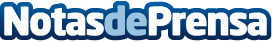 El ministro de Educación, Cultura y Deporte preside el homenaje a  Rubén Darío en el Ateneo de MadridMéndez de Vigo ha visitado antes del acto la exposición organizada por el Ateneo, donde se muestra la estrecha relación que el poeta, periodista y diplomático nicaragüense tuvo con la institución madrileñaDatos de contacto:Nota de prensa publicada en: https://www.notasdeprensa.es/el-ministro-de-educacion-cultura-y-deporte_16 Categorias: Artes Visuales http://www.notasdeprensa.es